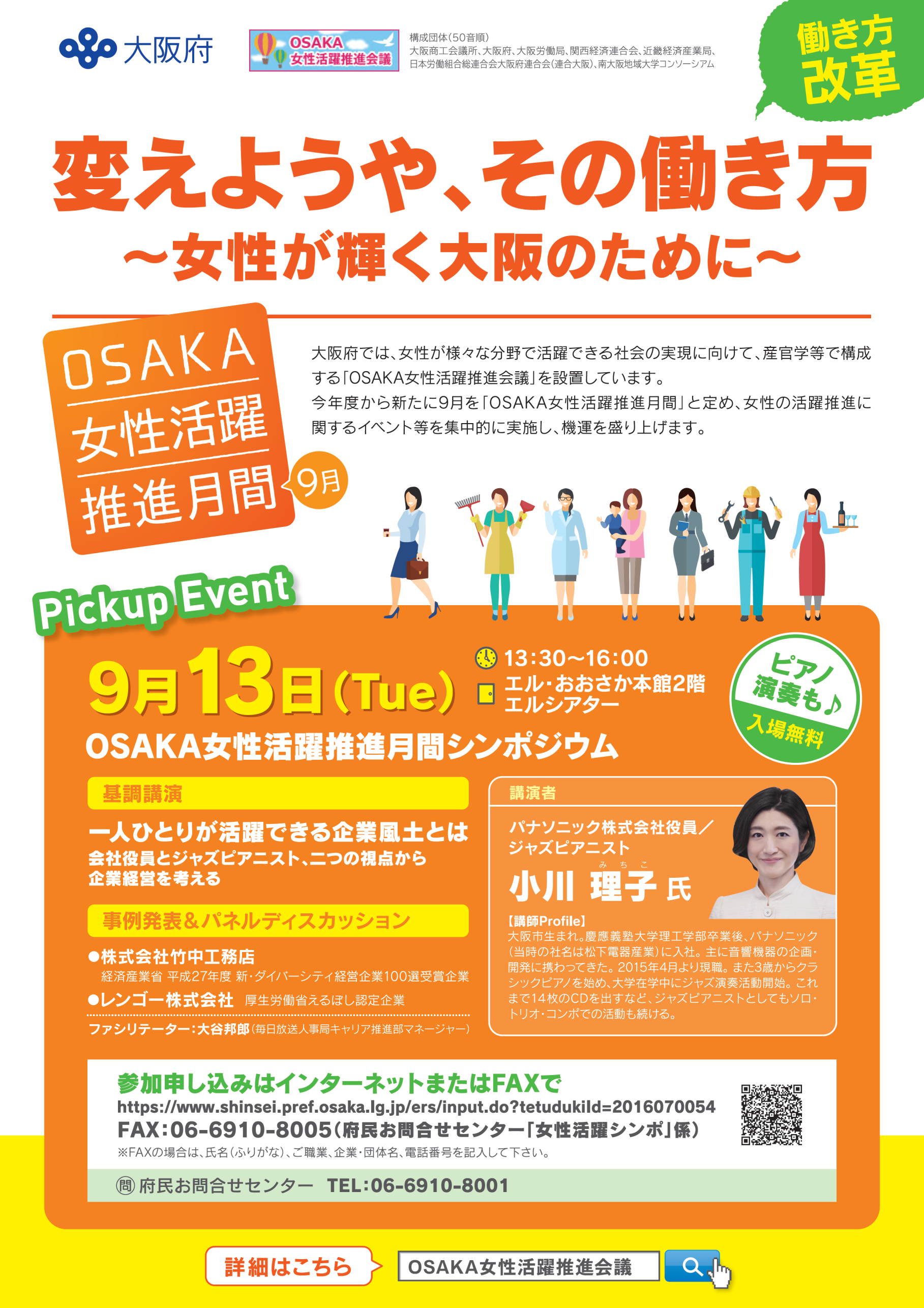 9月13日（火）開催　ＯＳＡＫＡ女性活躍推進月間シンポジウム 申込方法①・②いずれかの方法でお申込みください。定員に達し次第締め切ります。※定員を超え参加できない場合のみご連絡いたしますので、連絡がない場合は当日会場にお越しください。（参加証等は発行しません。）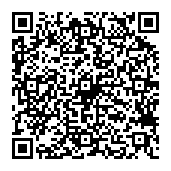 ①ウェブサイト　大阪府インターネット申請・申込みサービスのフォームからお申込みください。https://www.shinsei.pref.osaka.lg.jp/ers/input.do?tetudukiId=2016070054　②ＦＡＸ　　　　下記にご記入のうえ、ＦＡＸ06－6910－8005へ送信してください。9月13日（火）開催　ＯＳＡＫＡ女性活躍推進月間シンポジウムＦＡＸ申込書　（ＦＡＸ０６－６９１０－８００５）9月13日（火）開催　ＯＳＡＫＡ女性活躍推進月間シンポジウムＦＡＸ申込書　（ＦＡＸ０６－６９１０－８００５）ふりがな氏　名ふりがな氏　名ご職業〔　　〕企業・団体の代表者・経営者・役員　〔　　〕企業団体の管理職・人事担当者　　〔　　〕企業団体の一般職員　〔　　〕自営業者　　　〔　　〕公務員　　〔　　〕パート/アルバイト　 　〔　　〕主婦/主夫　 　〔　　〕学生〔　　〕その他（　　　　　　　　　　　　　　　　　　　　　　　　　）企業・団体名（任意）役職名（任意）電話番号　　　　　　　（　　　　　）　　　ＦＡＸ番号（任意）　　　　　　　（　　　　　）メールアドレス（任意）